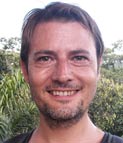 ALBERTO PARDO PARDOSYDAPP@GMAIL.COM+34 636 757 948https://www.linkedin.com/in/albertopardopardo